ESQUEMA PARA EL ANÁLISIS DEL DIÁLOGO EDUCATIVO VERSIÓN DEL DOCENTE (T-SEDA)Recursos adicionalesFarah Ahmed, Elisa Calcagni, Sara Hennessy, Ruth KershnerColaboradoras: Victoria Cook, Nube Estrada, Flora Hernández, Laura Kerslake, Lisa Lee, Maria Vrikki University of Cambridge Faculty of Education and National Autonomous University of Mexico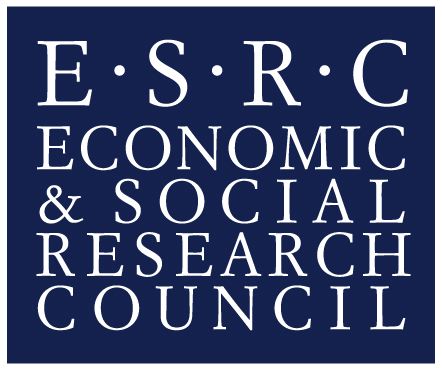 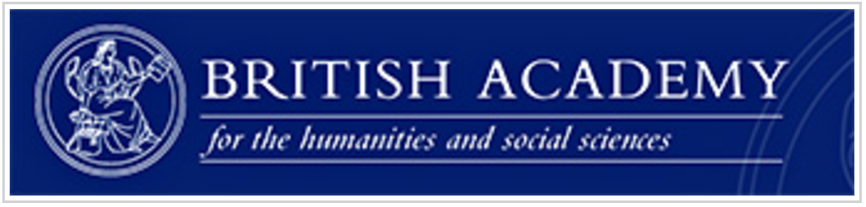 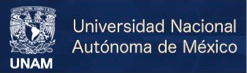 ContenidosSECCIÓN 3	Guía técnica de grabación y transcripción1.  Grabación en claseExisten varias posibilidades para la grabación de vídeo y audio, dependiendo del foco de indagación y del entorno del aula. El primer principio es utilizar un sistema que sea “lo suficientemente bueno” para este propósito, y que no resulte demasiado complicado. Puede que el equipo que se tenga a mano sea suficiente, incluidas las tablets y los teléfonos móviles inteligentes. Sin embargo, tenga en cuenta que, si el equipo de grabación no cuenta con un micrófono externo, es probable que no capte una buena calidad de sonido en un entorno ruidoso, por lo que debe probar su equipo de antemano.Para la grabación de vídeo, considere:tablet (con soporte/trípode)teléfono móvil (con soporte/ trípode)cámara digitalvideograbadoracámaras de video deportivasaplicaciones (vale la pena probar las aplicaciones antes de realizar una inversión; por ejemplo, la versión gratuita de Video Enhanced Observation (VEO) permite 5 grabaciones de prueba)micrófonos (individual/de mesa)Para la grabación de audio, considere:teléfono móvilgrabadora digital/dictáfonotablet (algunas aplicaciones ofrecen facilidad para sincronizar notas con el código de tiempo de grabación de audio)pizarras interactivas (o pantallas interactivas)micrófonos (individual/ de mesa)Ubicación de los dispositivos de grabación en el aulaEn gran medida, es cuestión de ensayo y error el encontrar una buena ubicación que:dé la calidad adecuada de audio y vídeoesté cerca de una fuente de alimentación y/o sea accesible para revisar la bateríano interfiera con otras actividades del aulacapte los eventos que son más relevantes para el foco de indagación (diálogo de toda la clase o entre compañeros, etc.)Ponerse en marchaLas grabaciones en el aula son más comunes que en el pasado, pero todavía es necesario considerar los siguientes aspectos:un período de prueba, antes de embarcarse en la investigación principalaclimatación de los alumnos y el personalConsideraciones éticas (consulte también el apartado g de T-SEDA para obtener los principios éticos generales)Es esencial verificar si los alumnos y el personal han dado su consentimiento para ser grabados y, quizás, para que las grabaciones se compartan fuera del aula. Deben tenerse en cuenta los siguientes aspectos:¿Existe ya una política para la grabación de audio y vídeo? ¿Qué cubre exactamente?¿Tienen derecho los alumnos y el personal a no ser grabados?¿Deberá eliminarse alguna información personal para poder utilizar el audio o el vídeo en el futuro?¿Qué procedimientos existen para manejar incidentes o situaciones delicadas o difíciles?¿Cómo se garantiza que la grabación no interfiere de forma perjudicial con el aprendizaje y la enseñanza?2.  Transcripción (si procede)La decisión sobre si transcribir o no depende del enfoque de la indagación. No es necesario transcribir todo el material grabado.Tiempo de transcripción: seleccionar o muestrear lo que se transcribirá de acuerdo con el foco de indagación y los aspectos prácticos. Para mayor precisión, deberá ralentizar o rebobinar la grabación. ¡El tiempo necesario para elaborar una transcripción detallada de una lección en un entorno ruidoso puede ser 5 o 6 veces mayor que la duración total de la grabación!Si está interesado en el significado y la función del lenguaje (por ejemplo, analizar instancias en que se rebaten ideas o explorar en qué medida los alumnos han desarrollado las ideas de los demás), puede elegir “intelligent verbatim” (transcripción natural). Esto incluye la esencia de la interacción, dejando de lado los elementos innecesarios (como pausas o repeticiones). Este método implica inevitablemente un grado considerable de juicio y selección sobre qué incluir.Si el enfoque de su indagación exige un registro muy detallado y preciso de lo que se dijo exactamente, lo más apropiado sería incluir todas las palabras. Esto incluye detalles más exactos de las palabras que se pronunciaron y de otros sonidos (p. ej., la risa), las pausas y otras características del tiempo, a veces acompañado de notas sobre el tono de voz, los gestos, etc. Este método sigue implicando un grado de juicio y selección sobre qué incluir.Herramientas de transcripciónHay algunas herramientas de software que facilitan el proceso de transcripción, como:Inqscribe: software gratuito, útil para ralentizar la grabación; funciona con Apple o Windows (https://www.inqscribe.com/); tenga en cuenta que las transcripciones no se pueden exportar desde la versión gratuita, pero se pueden copiar y pegarEasytranscript: software gratuito, funciona con Apple o Windows y permite al usuario exportar archivos                               http://www.e-werkzeug.eu/index.php/en/products/easytranscriptTambién puede buscar funciones integradas en la cámara, el ordenador u otro dispositivo de grabación, como la opción para marcar códigos de tiempo o “marcar como favoritas” las secciones interesantes para poder volver a ellas más adelante.SECCIÓN 4	Estudio de casoEsta sección incluye un ejemplo práctico del uso de T-SEDA por parte de docentes, el cual fueron escrito por una integrante del equipo de desarrollo de T-SEDA. El ejemplo se basa en un pequeño proyecto en el que se utilizaron los elementos de T-SEDA para investigar hasta qué punto podría considerarse equitativa la participación de los alumnos en diálogos de grupos pequeños. Un segundo ejemplo, disponible en la versión original en inglés de los recursos T-SEDA, se centra en la participación del docente y el alumno en un diálogo con toda la clase. Éste se basa en el proyecto de investigación de maestría de un profesor que formó parte del equipo de desarrollo de T-SEDA. Ambos ejemplos incluyen notas de apoyo (en la columna de la derecha) para mostrar los puntos clave y las preguntas que respaldan la “historia” de cada caso. Nuestros recursos en línea incluyen un formulario en blanco  para que desarrolle sus propios casos prácticos. Un ejemplo conciso usando una plantilla como esta puede ser muy eficaz a la hora de compartir los resultados de su investigación con sus colegas. Sería de gran utilidad poder agregar dichos ejemplos a los recursos educativos T-SEDA, para que otros puedan leerlos. (El ejemplos que presentamos aquí es bastante detallado y este nivel de detalle no siempre es necesario).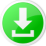 SECCIÓN 5	Ideas para implementar el diálogo en su clase, referencias a otras investigaciones sobre diálogo y enlaces a recursos y actividades relacionadosIdeas para implementar el diálogo en su claseAparte del habitual trabajo en grupo, existe una serie de herramientas pedagógicas a su disposición para fomentar un diálogo productivo. Muchos docentes ya estarán familiarizados con algunas de ellas.Puntos de discusiónHablar en parejasPensar-Comentar en parejas-Compartir (TPS)Tiempo de actividades en círculoPresentación de cada alumno con preguntas y respuestas, conocida en algunos contextos como “silla caliente”También hay prácticas pedagógicas más profundas que facilitan el diálogo educativo de alta calidad:Thinking Together (Pensando juntos)Philosophy for Children (Filosofía para niños)Dialogic Literary Gatherings (Tertulias literarias dialógicas) - https://www.schooleducationgateway.eu/files/esl/downloads/21_INCLUD-ED_Dialogic_Gatherings.pdfDialogic Halaqah - http://isf.education/curriculum/holistic-curriculum/school-halaqah Estudio de lecciones (Lesson study)Finalmente, el Estudio de Lecciones (Lesson study) puede ser utilizado por maestros que trabajan juntos para desarrollar práctica docente dialógica a través del desarrollo del aprendizaje de los alumnos.Enlaces a recursos relacionados para profesionales basados en investigaciónTodos estos recursos han sido elaborados por académicos de la Universidad de Cambridge y sus colaboradores:Thinking Together: un innovador programa creado por Lyn Dawes, Neil Mercer y otros colegas para respaldar la elaboración conjunta de reglas de habla y el uso del “habla exploratoria”, en la que los estudiantes interactúan de forma crítica pero constructiva con las ideas de los demás. Las propuestas pueden rebatirse y contra-rebatirse a través de la argumentación. El programa ha tenido efectos positivos en la resolución de problemas lógicos con niños de primaria, así como en matemáticas y ciencias. Existe una amplia lista de recursos disponibles para docentes en http://www.thinking-together.org.uk/OER4Schools: extenso conjunto de recursos para el aprendizaje profesional docente (multimedia y gratuitos), desarrollado originalmente para profesores de primaria de África subsahariana. Contiene unidades sobre el diálogo de toda la clase y trabajo en grupo, basadas en Thinking Together y una serie de otros recursos relevantes, e ilustradas con videoclips. www.oer4schools.orgVideoclips de enseñanza dialógica en aulas (de primaria y secundaria) del Reino Unido procedentes de varios proyectos de investigación disponibles para descargar en http://sms.cam.ac.uk/collection/1085164. La crítica constructiva y la discusión acerca de las prácticas de otros profesores pueden ofrecer un potente estímulo para atreverse a probar nuevos enfoques (sugerencias para promover esta clase de discusión se incluyen con hipervínculos a clips de vídeo en el libro de coautoría y el recurso de OER4Schools).En general, existen muchos recursos que respaldan la enseñanza reflexiva, incluido este exhaustivo recurso elaborado por Andrew Pollard y sus colegas: http://reflectiveteaching.co.uk/Más ideas para actividades en el aula que facilitan el diálogoEste sitio web tiene varias sugerencias para estructurar y enfocar actividades de grupos pequeños:https://uwaterloo.ca/centre-for-teaching-excellence/teaching-resources/teaching-tips/developing-assignments/group-work/group-work-classroom-small-group-tasksAccountable Talk - http://iflpartner.pitt.edu/index.php/educator_resources/accountable_talkDesarrollado en EE. UU., este sitio web ofrece sugerencias para actividades en el aula que promueven el diálogo, así como una serie de podcasts gratuitos acerca del diálogo, particularmente en la enseñanza de matemáticas.Puntos de discusiónLos recursos de puntos de discusión han sido desarrollados por el equipo de Thinking Together Reflexión sobre los trabajos en grupo: http://thinkingtogether.educ.cam.ac.uk/resources/Talking_points_about_group_talk.pdfOfrece una serie de afirmaciones que pueden utilizarse para iniciar un debate sobre el habla en el aula y el trabajo en grupo con los alumnos.Puntos de discusión vinculados con el plan de estudios:  https://thinkingtogether.educ.cam.ac.uk/resources/Example_Talking_Points_activities.pdfIncluye ideas para puntos de discusión relativos a una serie de áreas específicas del plan de estudios, y da una idea de cómo podrían adaptarse a cualquier tema, asignatura o grupo de edad del plan.Estudio de lecciones y desarrollo del aprendizaje de los alumnos a través del diálogoEsta sección pretende ser una introducción al Estudio de lecciones (LS): una herramienta práctica originaria de Japón que se utiliza actualmente con éxito en más de 75 países. Una de sus posibles aplicaciones en el aula es un estudio de práctica dialógica dirigido por el docente para desarrollar iterativamente el aprendizaje de los alumnos. El LS también se utiliza para promover el desarrollo de los conocimientos prácticos de los profesores, el conocimiento pedagógico relacionado con el contenido de una asignatura, y el desarrollo de comunidades de aprendizaje.Conocimientos prácticos de los docentes: el LS consiste en que un grupo de docentes identifique un foco de mejora para sus alumnos mediante el estudio de su plan de estudios, las expectativas de progreso y los materiales de enseñanza actuales, así como la investigación de alternativas que podrían ayudar a mejorar el aprendizaje. Los miembros del grupo pueden ser colegas, o bien se puede incluir a un miembro con experiencia en el área de estudio. Luego, en colaboración, planifican una “lección de investigación” (RL) que introduce la innovación que decidan probar o desarrollar. Un miembro del grupo enseña la clase, mientras que los otros observan el aprendizaje de los alumnos (NO la enseñanza del profesor). Tras poner en práctica la RL, reflexionan juntos sobre lo que han observado y sobre el trabajo de los alumnos, y deciden los ajustes y las mejoras que deben realizarse para la siguiente RL. Se puede invitar a docentes de otras escuelas a observar cuando se pone en práctica una RL perfeccionada, y el ciclo continúa.Para obtener una guía paso a paso sobre cómo llevar a cabo y dirigir un estudio de una lección de investigación, descargue el manual gratuito de www.lessonstudy.co.uk/handbook.Comunidades de aprendizaje: los docentes que desarrollaron hace 15 años el LS en Inglaterra descubrieron que el grupo de LS era una salida dinámica y liberadora de la gestión formal del rendimiento o la observación centrada en la inspección o la evaluación. Aprendieron muchas cosas nuevas sobre sus alumnos. También se dieron cuenta de que el grupo de LS era una comunidad de docentes dinámica y motivada, centrada en el aprendizaje de los alumnos, que prescindía de los habituales “guardias” profesionales para acelerar el desarrollo de la práctica docente, y en la que tanto los novatos como los más expertos aprendían los unos de los otros, así como de los alumnos.Para los profesores que desarrollan el aprendizaje a través del diálogo como enfoque pedagógico, el LS	 puede proporcionar un excelente “teatro” para el aprendizaje colaborativo de los docentes sobre el efecto que la intervención en el aula tiene en el aprendizaje de los alumnos y cómo podría mejorarse (Dudley et al., 2018). Además, se ha recomendado el LS como ayuda para la evaluación del aprendizaje y la evaluación de dificultades de aprendizaje (Norwich, Dudley y Ylonen, 2014), así como para el desarrollo del habla; consulte el blog de Peter Dudley de septiembre de 2018 en https://oracycambridge.org/blog/.ReferenciasDudley, P., Warwick, P., Vrikki, M., Vermunt, J., van Halem, N y Karlsen, A. (2018) Implementing a new mathematics curriculum in England: district Research Lesson Study as a driver for student learning, teacher learning and professional dialogue en Theory and practices of Lesson Study in mathematics, an international perspective, Springer, Nueva York.Norwich, B., Dudley, P. y Ylonen, A. (2014) Using lesson studies to assess students’ learning. International Journal of Lesson and Learning Studies, 3(3) 192-207Referencias y lecturas adicionalesEn inglésAlexander, R. (2011). Towards dialogic teaching: Rethinking classroom talk. Cambridge: Dialogos. [Cuaderno escrito de forma muy comprensible que describe los principios clave del diálogo en el aula]Dawes, L., Mercer, N. y Wegerif, R. (2003). Thinking Together: A programme of activities for developing thinking skills at KS2. Birmingham: Imaginative Minds Ltd. [Libro de actividades prácticas en el aula para desarrollar el habla, el razonamiento y el aprendizaje del plan de estudios en niños de 8 a 11 años]Hennessy, S., Mercer, N. y Warwick, P. (2011). A dialogic inquiry approach to working with teachers in developing classroom dialogue. Teachers College Record, 113(9), 1906–1959. [Artículo de revista que describe el proceso y las cuestiones que rodean el trabajo de académicos con docentes en calidad de coinvestigadores de prácticas dialógicas]Hennessy, S., Rojas-Drummond, S., Higham, R., Márquez, A. M., Maine, F., Ríos, R. M., García-Carrión, R., Torreblanca, O. y Barrera, M. J. (2016). Developing a coding scheme for analysing classroom dialogue across educational contexts. Learning, Culture and Social Interaction. 9, 16-44. [Artículo de revista que describe el desarrollo de SEDA, el programa de codificación precursor de T-SEDA, así como las cuestiones metodológicas asociadas]Howe, C. y Abedin, M. (2013). Classroom dialogue: A systematic review across four decades of research. Cambridge Journal of Education, 43(3), 325-356. [Artículo de revista que resume la investigación sobre el impacto del diálogo en el aula]Littleton, K. y Howe, C. (Eds.). (2010). Educational dialogues: Understanding and promoting productive interaction. Abingdon, Oxon: Routledge. [Libro editado que contiene capítulos de expertos en la materia sobre la importancia del diálogo y su relevancia para el aprendizaje y la enseñanza]  Littleton, K. y Mercer, N. (2013). Interthinking: Putting talk to work. Routledge. [Libro accesible que describe el modo en que las personas piensan de manera creativa y productiva a través del habla, y cómo promover un habla más eficaz en el aula]Mercer, N. y Littleton, K. (2007). Dialogue and the Development of Children’s Thinking. Londres: Routledge. [Libro que propone una nueva descripción sociocultural de la relación entre el diálogo y el desarrollo intelectual de los niños, que relaciona los resultados de las investigaciones con las clases reales]Taber, K. (2013) Classroom-based research and evidence-based practice: An introduction (2nd ed.). Londres: Sage. [Libro de texto con métodos básicos de investigación dirigido a docentes de escuelas]Vrikki, M., Kershner, R., Calcagni, E., Hennessy, S., Lee, L., Estrada, N., Hernández, F. y Ahmed, F. (2018). The Teacher Scheme for Educational Dialogue Analysis (T-SEDA): Developing a research-based observation tool for supporting teacher inquiry into pupils' participation in classroom dialogue. International Journal of Research and Methods in Education. https://doi.org/10.1080/1743727X.2018.1467890.Wilson, E. (2009/2013) ‘Action research’, en Wilson, E. (Ed.) School-based research: A guide for education students. Londres: Sage. [Libro de texto con métodos básicos de investigación dirigido a docentes de escuelas] SecciónPáginaSección 3 - Guía técnica de grabación y transcripción3Sección 4 - Estudio de caso6Sección 5 - Ideas para implementar el diálogo en su clase, referencias a otras investigaciones sobre diálogo y enlaces a recursos y actividades relacionados10 Estudio de caso 1: Indagación sobre la equidad en la participación de los alumnos en el diálogo Preguntas y aspectos para considerarDocente: Marta (5.º año)Nombre del docente, grupo de edadIndagación: quería saber más sobre la participación de los niños en el razonamiento en mis clases de ciencia. Mis alumnos y yo habíamos establecido previamente las reglas básicas para un diálogo productivo durante el trabajo en grupo, y mi impresión general era que los niños respondían bien. Sin embargo, me preocupaba que algunos niños estaban siendo marginados o excluidos de las discusiones grupales, mientras que otros hablaban mucho sin escuchar otras ideas. Esto no era lo que pretendía, por lo que decidí averiguar si los alumnos participaban equitativamente en el diálogo durante los trabajos en grupo de ciencias. También quería ver si había obstáculos claros para la participación equitativa, y oportunidades para intervenir y mejorar esto.Decidí enfocarme únicamente en dos aspectos del diálogo para que la investigación fuera más manejable. Seleccioné R (Razonamiento) porque era relevante para los objetivos de aprendizaje de ciencias, y D (Desarrollo de ideas) porque quería ver cómo los niños respondían a las ideas de otros y si tenían en cuenta las diferentes ideas en su conversación.Objetivo general de la investigación Condiciones dialógicas existentes, acciones previas y evaluación general del punto de partidaPreocupaciones específicas, foco de indagación y pregunta/s de indagaciónQué se pretendía/esperaba de los resultadosDando un foco a la investigación y llevándola a cabo ¿Qué aspectos del diálogo consideré y por qué?Cuestiones prácticasMétodo: decidí utilizar la herramienta de muestreo de tiempo de T-SEDA. Tenía cierta experiencia previa en observación sistemática en el aula, así que consideré que me era posible utilizar el muestreo de tiempo razonablemente bien y que podía aprovechar el sistema más riguroso para captar aspectos más sutiles de la conversación, que de otra manera podría haber pasado por alto. Debido a que contaba con la asistencia de un docente en formación en el aula en las dos lecciones siguientes de ciencias, sabía que tendría la oportunidad de dedicar parte de mi tiempo a la observación detallada “en vivo”.Las lecciones se enfocaron en la anatomía de la flor, con tareas grupales. Por ejemplo, una tarea implicaba que los niños trabajasen juntos para etiquetar las partes de una flor. Diseccionaron flores reales y trabajaron en la pizarra interactiva siguiendo una secuencia de preguntas guiadas.Elegí dos espacios de 10 minutos en los que podía observar a los alumnos durante la lección, imprimí una copia del esquema de muestreo de tiempo y configuré el temporizador en mi teléfono. Durante los espacios de tiempo seleccionados me senté cerca del grupo de alumnos, en una mesa separada. Siguiendo las instrucciones, utilicé “ventanas” de observación de 1 minuto; 40 segundos de observación detallada y codificación simultánea, seguidos de 20 segundos para descansar. Durante cada ventana de observación, marqué la casilla cuando el alumno identificado utilizaba Razonamiento (R) o Desarrollo de ideas (D) en sus aportaciones al diálogo. Decidí marcar solamente una vez cada ventana en vez de registrar el número de contribuciones, ya que esto era manejable en la práctica y suficiente para proporcionar una visión general inicial de la participación de cada niño. Cuando terminé el muestreo de tiempo, utilicé la lista de cotejo individual de T-SEDA para calificar la participación de cada alumno como “alta”, “media” y “baja”, juzgando esto en relación con los niveles generales de participación en esta actividad (es decir, no en función de la participación típica o esperada de cada alumno según las impresiones previas que tenía acerca de ellos).Decisión sobre el método de observación (en referencia a las herramientas de T-SEDA)Experiencia previa y confianza para procederObjetivos específicosConsideraciones prácticasFoco de la lección y la actividad de los alumnosDecisiones sobre el tiempo de observación: cuándo y cuántoHerramientas técnicas y arreglo físico del aula Detalles de la observación y el registro (de acuerdo con o adaptados a partir de la herramienta pertinente de T-SEDA)Razones para las decisiones sobre la observación y el registroEtapas de la investigación (en referencia a las herramientas de T-SEDA que estén en uso)Resultados: mis calificaciones mostraron claras diferencias en la participación de los niños en ambas lecciones: Un niño obtuvo una calificación constantemente “alta” en “Razonamiento”, pero no en “Desarrollo de ideas”, mientras que otro niño recibió una calificación “baja” en ambas categorías. Con otros dos niños me llevé impresiones más ambiguas, con calificaciones mixtas que diferían entre las dos lecciones. Uno de estos niños aportó mucho al razonamiento en la primera lección, pero apenas desarrolló las ideas de los demás. En la siguiente lección, este niño razonó mucho menos y, en general, aportó menos. En retrospectiva, me di cuenta de que el alto nivel de razonamiento de este niño en la primera lección ocurrió cuando él dirigía la respuesta escrita en la pizarra interactiva, mientras que, en la siguiente lección, observaba cómo lo hacían los demás. Con respecto al niño que obtuvo una calificación baja en ambas lecciones, me resultó preocupante descubrir, al final del registro de muestreo de tiempo, que ninguno de los otros niños había respondido a sus sugerencias; parecía que lo ignoraban y seguían con su conversación.Resultados generales en relación con la/s pregunta/s de la indagaciónObservaciones que son pertinentes para la indagación, que posiblemente requieran una mayor investigaciónComentario reflexivo basado en el conocimiento más amplio de los niños y el aula por parte del docenteIdentificación de asuntos potencialmente preocupantes que no eran evidentes antes (de aprendizaje, sociales, etc.)Evaluación: me pareció una indagación breve y manejable. Mediante estas observaciones de 10 minutos, pude confirmar y ampliar mi comprensión de la participación de los niños en los trabajos en grupo de ciencias. Confirmé que no todos los alumnos participaban por igual en el grupo. También me di cuenta de aspectos de las interacciones y actividades de los niños que no había notado antes. En retrospectiva, creo que cuando solo tenía en cuenta la cantidad de contribuciones de cada niño concluí que no existía una participación equitativa en el diálogo. Sin embargo, parecía que los niños compartían diferentes elementos de la tarea entre ellos; ¿estaban asumiendo la responsabilidad colectiva de “dividir el trabajo” y completar la tarea en grupo? Esto me hizo reflexionar en lo que entendía y esperaba de la participación de los niños en el trabajo en grupo y en lo que les comunico que se espera de ellos. Tal vez podríamos pulir este aspecto, especialmente desde el punto de vista de cómo pueden variar con el tiempo las contribuciones individuales al habla grupal, la actividad y las relaciones sociales.Evaluación general de los resultados y la manejabilidadAspectos específicos observadosResumen reflexivo y conclusiones relacionadas con la/s pregunta/s de la indagaciónReflexiones críticas más amplias sobre el diálogo y el aprendizaje en el aulaSiguientes pasos: Teniendo más información sobre la cuestión de la participación equitativa en el trabajo en grupo, decidí seguir con mi investigación de dos formas:  (1) como prioridad, observar al niño que constantemente obtuvo una calificación “baja” (usando registros escritos, con un estilo narrativo abierto), y también conversar personalmente acerca de sus sentimientos sobre el aprendizaje en la clase; (2) encontrar más oportunidades de observar a los grupos de forma sistemática para desarrollar mi capacidad de captar las interacciones de los niños, y asegurarme de no confiar demasiado en mis suposiciones sobre ellos. Para hacer esto, lo que pretendo es usar la plantilla B de los recursos T-SEDA, adaptando el formato para crear una tabla de registro para el conjunto de todos los periodos de observación. Esto podría ayudarme a abordar mis nuevos objetivos sin tener que repetir el muestreo de tiempo intensivo la plantilla A. En última instancia, sigo con la intención de identificar los obstáculos para la participación de los alumnos en los grupos, de forma que pueda apoyarles y mejorar la inclusión de los niños en el aprendizaje y el diálogo en el aula.Identificar los siguientes pasos de la investigaciónPrioridades (p. ej., relativas a cualquier asunto importante que emerja) y desarrollo generalUso potencial de otras herramientas de investigación (p. ej., entrevistas)Uso adicional de las herramientas de T-SEDA (incluidos los motivos para cualquier adaptación)Objetivos finales en relación con los valores educativos y las prioridades de los alumnos